   of 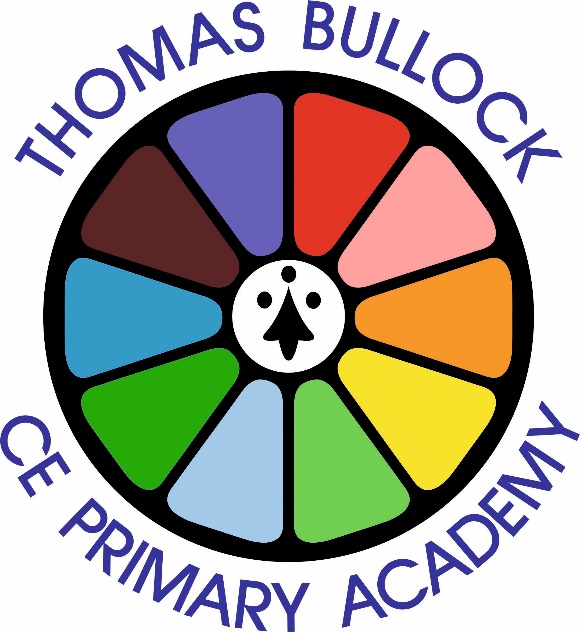 Art and Design CurriculumArt and DesignArt and Design Units by Key Stage and Year GroupArt and DesignArt and Design Units by Key Stage and Year GroupArt and DesignArt and Design Units by Key Stage and Year GroupArt and DesignArt and Design Units by Key Stage and Year GroupArt and DesignArt and Design Units by Key Stage and Year GroupArt and DesignArt and Design Units by Key Stage and Year GroupArt and DesignArt and Design Units by Key Stage and Year GroupArt and DesignArt and Design Units by Key Stage and Year GroupArt and DesignArt and Design Units by Key Stage and Year GroupArt and DesignArt and Design Units by Key Stage and Year GroupArt and DesignArt and Design Units by Key Stage and Year GroupArt and DesignArt and Design Units by Key Stage and Year GroupArt and DesignArt and Design Units by Key Stage and Year GroupArt and DesignArt and Design Units by Key Stage and Year GroupArt and DesignArt and Design Units by Key Stage and Year GroupArt and DesignArt and Design Units by Key Stage and Year GroupArt and DesignArt and Design Units by Key Stage and Year GroupArt and DesignArt and Design Units by Key Stage and Year GroupArt and DesignArt and Design Units by Key Stage and Year GroupArt and DesignArt and Design Units by Key Stage and Year GroupArt and DesignArt and Design Units by Key Stage and Year GroupKey Stage OneKey Stage OneKey Stage OneKey Stage OneKey Stage OneKey Stage OneKey Stage OneKey Stage OneKey Stage OneKey Stage OneKey Stage OneKey Stage OneKey Stage OneKey Stage OneKey Stage OneKey Stage OneKey Stage OneKey Stage OneKey Stage OneKey Stage OneKey Stage OneYear 1Year 1Year 1Year 1Year 1Year 1Year 1Year 1Year 1Year 1Year 2Year 2Year 2Year 2Year 2Year 2Year 2Year 2Year 2Year 2Year 2Exploring and Developing IdeasExploring and Developing IdeasExploring and Developing IdeasExploring and Developing IdeasExploring and Developing IdeasExploring and Developing IdeasExploring and Developing IdeasExploring and Developing IdeasExploring and Developing IdeasExploring and Developing IdeasExploring and Developing IdeasExploring and Developing IdeasExploring and Developing IdeasExploring and Developing IdeasExploring and Developing IdeasExploring and Developing IdeasExploring and Developing IdeasExploring and Developing IdeasExploring and Developing IdeasExploring and Developing IdeasExploring and Developing IdeasEvaluating and Developing workEvaluating and Developing workEvaluating and Developing workEvaluating and Developing workEvaluating and Developing workEvaluating and Developing workEvaluating and Developing workEvaluating and Developing workEvaluating and Developing workEvaluating and Developing workEvaluating and Developing workEvaluating and Developing workEvaluating and Developing workEvaluating and Developing workEvaluating and Developing workEvaluating and Developing workEvaluating and Developing workEvaluating and Developing workEvaluating and Developing workEvaluating and Developing workEvaluating and Developing workDrawingMaterialsMaterialsMaterialsPaintingPaintingPaintingPaintingCollageCollageDigital MediaDigital MediaDigital MediaDrawingDrawingDrawingPrintingPrintingPrintingPaintingPaintingLower Key Stage TwoLower Key Stage TwoLower Key Stage TwoLower Key Stage TwoLower Key Stage TwoLower Key Stage TwoLower Key Stage TwoLower Key Stage TwoLower Key Stage TwoLower Key Stage TwoLower Key Stage TwoLower Key Stage TwoLower Key Stage TwoLower Key Stage TwoLower Key Stage TwoLower Key Stage TwoLower Key Stage TwoLower Key Stage TwoLower Key Stage TwoLower Key Stage TwoLower Key Stage TwoYear 3Year 3Year 3Year 3Year 3Year 3Year 3Year 3Year 3Year 3Year 4Year 4Year 4Year 4Year 4Year 4Year 4Year 4Year 4Year 4Year 4Exploring and Developing IdeasExploring and Developing IdeasExploring and Developing IdeasExploring and Developing IdeasExploring and Developing IdeasExploring and Developing IdeasExploring and Developing IdeasExploring and Developing IdeasExploring and Developing IdeasExploring and Developing IdeasExploring and Developing IdeasExploring and Developing IdeasExploring and Developing IdeasExploring and Developing IdeasExploring and Developing IdeasExploring and Developing IdeasExploring and Developing IdeasExploring and Developing IdeasExploring and Developing IdeasExploring and Developing IdeasExploring and Developing IdeasEvaluating and Developing workEvaluating and Developing workEvaluating and Developing workEvaluating and Developing workEvaluating and Developing workEvaluating and Developing workEvaluating and Developing workEvaluating and Developing workEvaluating and Developing workEvaluating and Developing workEvaluating and Developing workEvaluating and Developing workEvaluating and Developing workEvaluating and Developing workEvaluating and Developing workEvaluating and Developing workEvaluating and Developing workEvaluating and Developing workEvaluating and Developing workEvaluating and Developing workEvaluating and Developing workDrawingDrawingPaintingPaintingPaintingPaintingTextilesTextilesTextilesSculpting Sculpting Sculpting DrawingDrawingDigital mediaDigital mediaDigital mediaPrintingPrintingPrintingCollageUpper Key Stage TwoUpper Key Stage TwoUpper Key Stage TwoUpper Key Stage TwoUpper Key Stage TwoUpper Key Stage TwoUpper Key Stage TwoUpper Key Stage TwoUpper Key Stage TwoUpper Key Stage TwoUpper Key Stage TwoUpper Key Stage TwoUpper Key Stage TwoUpper Key Stage TwoUpper Key Stage TwoUpper Key Stage TwoUpper Key Stage TwoUpper Key Stage TwoUpper Key Stage TwoUpper Key Stage TwoUpper Key Stage TwoYear 5Year 5Year 5Year 5Year 5Year 5Year 5Year 5Year 5Year 5Year 6Year 6Year 6Year 6Year 6Year 6Year 6Year 6Year 6Year 6Year 6Exploring and Developing IdeasExploring and Developing IdeasExploring and Developing IdeasExploring and Developing IdeasExploring and Developing IdeasExploring and Developing IdeasExploring and Developing IdeasExploring and Developing IdeasExploring and Developing IdeasExploring and Developing IdeasExploring and Developing IdeasExploring and Developing IdeasExploring and Developing IdeasExploring and Developing IdeasExploring and Developing IdeasExploring and Developing IdeasExploring and Developing IdeasExploring and Developing IdeasExploring and Developing IdeasExploring and Developing IdeasExploring and Developing IdeasEvaluating and Developing workEvaluating and Developing workEvaluating and Developing workEvaluating and Developing workEvaluating and Developing workEvaluating and Developing workEvaluating and Developing workEvaluating and Developing workEvaluating and Developing workEvaluating and Developing workEvaluating and Developing workEvaluating and Developing workEvaluating and Developing workEvaluating and Developing workEvaluating and Developing workEvaluating and Developing workEvaluating and Developing workEvaluating and Developing workEvaluating and Developing workEvaluating and Developing workEvaluating and Developing workDrawingDrawingDrawingDigital MediaDigital MediaDigital MediaDigital MediaTextilesTextilesTextilesDrawingDrawingDrawingDrawingDrawingPaintingPaintingPaintingSculptureSculptureSculptureArt and DesignKey Stage OneArt and DesignKey Stage OneArt and DesignKey Stage OneArt and DesignKey Stage OneArt and DesignKey Stage OneArt and DesignKey Stage OneArt and DesignKey Stage OneArt and DesignKey Stage OneArt and DesignKey Stage OneArt and DesignKey Stage OneArt and DesignKey Stage OneArt and DesignKey Stage OneArt and DesignKey Stage OneArt and DesignKey Stage OneArt and DesignKey Stage OneArt and DesignKey Stage OneArt and DesignKey Stage OneArt and DesignKey Stage OneArt and DesignKey Stage OneArt and DesignKey Stage OneArt and DesignKey Stage OneExploring and Developing Ideas:During years 1 and 2, pupils should be taught the following skills  through the teaching of the programme of study content: I can record and explore ideas from first hand observationsI can ask and answer questions about the starting points for their workI can develop their ideas – try things out, change their mindsI can explore the work of artists, craftspeople and designers from different times and cultures for differences and similaritiesExploring and Developing Ideas:During years 1 and 2, pupils should be taught the following skills  through the teaching of the programme of study content: I can record and explore ideas from first hand observationsI can ask and answer questions about the starting points for their workI can develop their ideas – try things out, change their mindsI can explore the work of artists, craftspeople and designers from different times and cultures for differences and similaritiesExploring and Developing Ideas:During years 1 and 2, pupils should be taught the following skills  through the teaching of the programme of study content: I can record and explore ideas from first hand observationsI can ask and answer questions about the starting points for their workI can develop their ideas – try things out, change their mindsI can explore the work of artists, craftspeople and designers from different times and cultures for differences and similaritiesExploring and Developing Ideas:During years 1 and 2, pupils should be taught the following skills  through the teaching of the programme of study content: I can record and explore ideas from first hand observationsI can ask and answer questions about the starting points for their workI can develop their ideas – try things out, change their mindsI can explore the work of artists, craftspeople and designers from different times and cultures for differences and similaritiesExploring and Developing Ideas:During years 1 and 2, pupils should be taught the following skills  through the teaching of the programme of study content: I can record and explore ideas from first hand observationsI can ask and answer questions about the starting points for their workI can develop their ideas – try things out, change their mindsI can explore the work of artists, craftspeople and designers from different times and cultures for differences and similaritiesExploring and Developing Ideas:During years 1 and 2, pupils should be taught the following skills  through the teaching of the programme of study content: I can record and explore ideas from first hand observationsI can ask and answer questions about the starting points for their workI can develop their ideas – try things out, change their mindsI can explore the work of artists, craftspeople and designers from different times and cultures for differences and similaritiesExploring and Developing Ideas:During years 1 and 2, pupils should be taught the following skills  through the teaching of the programme of study content: I can record and explore ideas from first hand observationsI can ask and answer questions about the starting points for their workI can develop their ideas – try things out, change their mindsI can explore the work of artists, craftspeople and designers from different times and cultures for differences and similaritiesExploring and Developing Ideas:During years 1 and 2, pupils should be taught the following skills  through the teaching of the programme of study content: I can record and explore ideas from first hand observationsI can ask and answer questions about the starting points for their workI can develop their ideas – try things out, change their mindsI can explore the work of artists, craftspeople and designers from different times and cultures for differences and similaritiesExploring and Developing Ideas:During years 1 and 2, pupils should be taught the following skills  through the teaching of the programme of study content: I can record and explore ideas from first hand observationsI can ask and answer questions about the starting points for their workI can develop their ideas – try things out, change their mindsI can explore the work of artists, craftspeople and designers from different times and cultures for differences and similaritiesExploring and Developing Ideas:During years 1 and 2, pupils should be taught the following skills  through the teaching of the programme of study content: I can record and explore ideas from first hand observationsI can ask and answer questions about the starting points for their workI can develop their ideas – try things out, change their mindsI can explore the work of artists, craftspeople and designers from different times and cultures for differences and similaritiesExploring and Developing Ideas:During years 1 and 2, pupils should be taught the following skills  through the teaching of the programme of study content: I can record and explore ideas from first hand observationsI can ask and answer questions about the starting points for their workI can develop their ideas – try things out, change their mindsI can explore the work of artists, craftspeople and designers from different times and cultures for differences and similaritiesExploring and Developing Ideas:During years 1 and 2, pupils should be taught the following skills  through the teaching of the programme of study content: I can record and explore ideas from first hand observationsI can ask and answer questions about the starting points for their workI can develop their ideas – try things out, change their mindsI can explore the work of artists, craftspeople and designers from different times and cultures for differences and similaritiesExploring and Developing Ideas:During years 1 and 2, pupils should be taught the following skills  through the teaching of the programme of study content: I can record and explore ideas from first hand observationsI can ask and answer questions about the starting points for their workI can develop their ideas – try things out, change their mindsI can explore the work of artists, craftspeople and designers from different times and cultures for differences and similaritiesExploring and Developing Ideas:During years 1 and 2, pupils should be taught the following skills  through the teaching of the programme of study content: I can record and explore ideas from first hand observationsI can ask and answer questions about the starting points for their workI can develop their ideas – try things out, change their mindsI can explore the work of artists, craftspeople and designers from different times and cultures for differences and similaritiesExploring and Developing Ideas:During years 1 and 2, pupils should be taught the following skills  through the teaching of the programme of study content: I can record and explore ideas from first hand observationsI can ask and answer questions about the starting points for their workI can develop their ideas – try things out, change their mindsI can explore the work of artists, craftspeople and designers from different times and cultures for differences and similaritiesExploring and Developing Ideas:During years 1 and 2, pupils should be taught the following skills  through the teaching of the programme of study content: I can record and explore ideas from first hand observationsI can ask and answer questions about the starting points for their workI can develop their ideas – try things out, change their mindsI can explore the work of artists, craftspeople and designers from different times and cultures for differences and similaritiesExploring and Developing Ideas:During years 1 and 2, pupils should be taught the following skills  through the teaching of the programme of study content: I can record and explore ideas from first hand observationsI can ask and answer questions about the starting points for their workI can develop their ideas – try things out, change their mindsI can explore the work of artists, craftspeople and designers from different times and cultures for differences and similaritiesExploring and Developing Ideas:During years 1 and 2, pupils should be taught the following skills  through the teaching of the programme of study content: I can record and explore ideas from first hand observationsI can ask and answer questions about the starting points for their workI can develop their ideas – try things out, change their mindsI can explore the work of artists, craftspeople and designers from different times and cultures for differences and similaritiesExploring and Developing Ideas:During years 1 and 2, pupils should be taught the following skills  through the teaching of the programme of study content: I can record and explore ideas from first hand observationsI can ask and answer questions about the starting points for their workI can develop their ideas – try things out, change their mindsI can explore the work of artists, craftspeople and designers from different times and cultures for differences and similaritiesExploring and Developing Ideas:During years 1 and 2, pupils should be taught the following skills  through the teaching of the programme of study content: I can record and explore ideas from first hand observationsI can ask and answer questions about the starting points for their workI can develop their ideas – try things out, change their mindsI can explore the work of artists, craftspeople and designers from different times and cultures for differences and similaritiesExploring and Developing Ideas:During years 1 and 2, pupils should be taught the following skills  through the teaching of the programme of study content: I can record and explore ideas from first hand observationsI can ask and answer questions about the starting points for their workI can develop their ideas – try things out, change their mindsI can explore the work of artists, craftspeople and designers from different times and cultures for differences and similaritiesEvaluating and Developing Work:During years 1 and 2, pupils should be taught the following skills  through the teaching of the programme of study content: I can review what they and others have done and say what they think and feel about it.I can identify what they might change in their current work or develop in future workEvaluating and Developing Work:During years 1 and 2, pupils should be taught the following skills  through the teaching of the programme of study content: I can review what they and others have done and say what they think and feel about it.I can identify what they might change in their current work or develop in future workEvaluating and Developing Work:During years 1 and 2, pupils should be taught the following skills  through the teaching of the programme of study content: I can review what they and others have done and say what they think and feel about it.I can identify what they might change in their current work or develop in future workEvaluating and Developing Work:During years 1 and 2, pupils should be taught the following skills  through the teaching of the programme of study content: I can review what they and others have done and say what they think and feel about it.I can identify what they might change in their current work or develop in future workEvaluating and Developing Work:During years 1 and 2, pupils should be taught the following skills  through the teaching of the programme of study content: I can review what they and others have done and say what they think and feel about it.I can identify what they might change in their current work or develop in future workEvaluating and Developing Work:During years 1 and 2, pupils should be taught the following skills  through the teaching of the programme of study content: I can review what they and others have done and say what they think and feel about it.I can identify what they might change in their current work or develop in future workEvaluating and Developing Work:During years 1 and 2, pupils should be taught the following skills  through the teaching of the programme of study content: I can review what they and others have done and say what they think and feel about it.I can identify what they might change in their current work or develop in future workEvaluating and Developing Work:During years 1 and 2, pupils should be taught the following skills  through the teaching of the programme of study content: I can review what they and others have done and say what they think and feel about it.I can identify what they might change in their current work or develop in future workEvaluating and Developing Work:During years 1 and 2, pupils should be taught the following skills  through the teaching of the programme of study content: I can review what they and others have done and say what they think and feel about it.I can identify what they might change in their current work or develop in future workEvaluating and Developing Work:During years 1 and 2, pupils should be taught the following skills  through the teaching of the programme of study content: I can review what they and others have done and say what they think and feel about it.I can identify what they might change in their current work or develop in future workEvaluating and Developing Work:During years 1 and 2, pupils should be taught the following skills  through the teaching of the programme of study content: I can review what they and others have done and say what they think and feel about it.I can identify what they might change in their current work or develop in future workEvaluating and Developing Work:During years 1 and 2, pupils should be taught the following skills  through the teaching of the programme of study content: I can review what they and others have done and say what they think and feel about it.I can identify what they might change in their current work or develop in future workEvaluating and Developing Work:During years 1 and 2, pupils should be taught the following skills  through the teaching of the programme of study content: I can review what they and others have done and say what they think and feel about it.I can identify what they might change in their current work or develop in future workEvaluating and Developing Work:During years 1 and 2, pupils should be taught the following skills  through the teaching of the programme of study content: I can review what they and others have done and say what they think and feel about it.I can identify what they might change in their current work or develop in future workEvaluating and Developing Work:During years 1 and 2, pupils should be taught the following skills  through the teaching of the programme of study content: I can review what they and others have done and say what they think and feel about it.I can identify what they might change in their current work or develop in future workEvaluating and Developing Work:During years 1 and 2, pupils should be taught the following skills  through the teaching of the programme of study content: I can review what they and others have done and say what they think and feel about it.I can identify what they might change in their current work or develop in future workEvaluating and Developing Work:During years 1 and 2, pupils should be taught the following skills  through the teaching of the programme of study content: I can review what they and others have done and say what they think and feel about it.I can identify what they might change in their current work or develop in future workEvaluating and Developing Work:During years 1 and 2, pupils should be taught the following skills  through the teaching of the programme of study content: I can review what they and others have done and say what they think and feel about it.I can identify what they might change in their current work or develop in future workEvaluating and Developing Work:During years 1 and 2, pupils should be taught the following skills  through the teaching of the programme of study content: I can review what they and others have done and say what they think and feel about it.I can identify what they might change in their current work or develop in future workEvaluating and Developing Work:During years 1 and 2, pupils should be taught the following skills  through the teaching of the programme of study content: I can review what they and others have done and say what they think and feel about it.I can identify what they might change in their current work or develop in future workEvaluating and Developing Work:During years 1 and 2, pupils should be taught the following skills  through the teaching of the programme of study content: I can review what they and others have done and say what they think and feel about it.I can identify what they might change in their current work or develop in future workYear One Program of StudyYear One Program of StudyYear One Program of StudyYear One Program of StudyYear One Program of StudyYear One Program of StudyYear One Program of StudyYear One Program of StudyYear One Program of StudyYear One Program of StudyYear One Program of StudyYear One Program of StudyYear One Program of StudyYear One Program of StudyYear One Program of StudyYear One Program of StudyYear One Program of StudyYear One Program of StudyYear One Program of StudyYear One Program of StudyYear One Program of StudyDrawingDrawingDrawingDrawingDrawingPaintingPaintingPaintingPaintingPaintingPaintingSculptingSculptingSculptingSculptingSculptingCollageCollageCollageCollageCollageLine, shape, textureLine, shape, textureLine, shape, textureLine, shape, textureLine, shape, textureColour & SpaceColour & SpaceColour & SpaceColour & SpaceColour & SpaceColour & SpaceTexture and Form - (inc. clay)Texture and Form - (inc. clay)Texture and Form - (inc. clay)Texture and Form - (inc. clay)Texture and Form - (inc. clay)Colour, shape & TextureColour, shape & TextureColour, shape & TextureColour, shape & TextureColour, shape & TextureObservational Drawing  -Observational Drawing  -Observational Drawing  -Observational Drawing  -Observational Drawing  -Aboriginal Art & Karen McCaffetyAboriginal Art & Karen McCaffetyAboriginal Art & Karen McCaffetyAboriginal Art & Karen McCaffetyAboriginal Art & Karen McCaffetyAboriginal Art & Karen McCaffetyRachael WhitereadRachael WhitereadRachael WhitereadRachael WhitereadRachael WhitereadMatisseMatisseMatisseMatisseMatisseExperiment with a variety of media; pencils, rubbers, crayons, pastels, charcoal, chalk.Control the types of marks I makeDraw on different surfaces with a range of media.ShapeObserve and draw shapes from observations TextureInvestigate textures by making rubbingsExperiment with a variety of media; pencils, rubbers, crayons, pastels, charcoal, chalk.Control the types of marks I makeDraw on different surfaces with a range of media.ShapeObserve and draw shapes from observations TextureInvestigate textures by making rubbingsExperiment with a variety of media; pencils, rubbers, crayons, pastels, charcoal, chalk.Control the types of marks I makeDraw on different surfaces with a range of media.ShapeObserve and draw shapes from observations TextureInvestigate textures by making rubbingsExperiment with a variety of media; pencils, rubbers, crayons, pastels, charcoal, chalk.Control the types of marks I makeDraw on different surfaces with a range of media.ShapeObserve and draw shapes from observations TextureInvestigate textures by making rubbingsExperiment with a variety of media; pencils, rubbers, crayons, pastels, charcoal, chalk.Control the types of marks I makeDraw on different surfaces with a range of media.ShapeObserve and draw shapes from observations TextureInvestigate textures by making rubbingsUse a variety of tools and techniques including different brush sizesMix colours to match colours on artefacts and objectsColourIdentify and name primary coloursMix primary shades and tonesUse a variety of tools and techniques including different brush sizesMix colours to match colours on artefacts and objectsColourIdentify and name primary coloursMix primary shades and tonesUse a variety of tools and techniques including different brush sizesMix colours to match colours on artefacts and objectsColourIdentify and name primary coloursMix primary shades and tonesUse a variety of tools and techniques including different brush sizesMix colours to match colours on artefacts and objectsColourIdentify and name primary coloursMix primary shades and tonesUse a variety of tools and techniques including different brush sizesMix colours to match colours on artefacts and objectsColourIdentify and name primary coloursMix primary shades and tonesUse a variety of tools and techniques including different brush sizesMix colours to match colours on artefacts and objectsColourIdentify and name primary coloursMix primary shades and tonesExplore sculpture with a range of malleable mediaUnderstand the safety and basic care of materials and toolsFormExperiment with constructing and joining recycled, natural and manmade materialsTextureChange the surface of a malleable material e.g. build a textured tile.Explore sculpture with a range of malleable mediaUnderstand the safety and basic care of materials and toolsFormExperiment with constructing and joining recycled, natural and manmade materialsTextureChange the surface of a malleable material e.g. build a textured tile.Explore sculpture with a range of malleable mediaUnderstand the safety and basic care of materials and toolsFormExperiment with constructing and joining recycled, natural and manmade materialsTextureChange the surface of a malleable material e.g. build a textured tile.Explore sculpture with a range of malleable mediaUnderstand the safety and basic care of materials and toolsFormExperiment with constructing and joining recycled, natural and manmade materialsTextureChange the surface of a malleable material e.g. build a textured tile.Explore sculpture with a range of malleable mediaUnderstand the safety and basic care of materials and toolsFormExperiment with constructing and joining recycled, natural and manmade materialsTextureChange the surface of a malleable material e.g. build a textured tile.Create images from a variety of media e.g. photocopies material, fabric, crepe paper , magazines etcArrange and glue materials to different backgroundsSort and group materials for different purposes e.g. colour textureFold, crumple, tear and overlap papersWork on different scalesColourCollect, sort, name match colours appropriate for an imageShapeCreate and arrange shapes appropriatelyTextureCreate, select and use textured paper for an imageCreate images from a variety of media e.g. photocopies material, fabric, crepe paper , magazines etcArrange and glue materials to different backgroundsSort and group materials for different purposes e.g. colour textureFold, crumple, tear and overlap papersWork on different scalesColourCollect, sort, name match colours appropriate for an imageShapeCreate and arrange shapes appropriatelyTextureCreate, select and use textured paper for an imageCreate images from a variety of media e.g. photocopies material, fabric, crepe paper , magazines etcArrange and glue materials to different backgroundsSort and group materials for different purposes e.g. colour textureFold, crumple, tear and overlap papersWork on different scalesColourCollect, sort, name match colours appropriate for an imageShapeCreate and arrange shapes appropriatelyTextureCreate, select and use textured paper for an imageCreate images from a variety of media e.g. photocopies material, fabric, crepe paper , magazines etcArrange and glue materials to different backgroundsSort and group materials for different purposes e.g. colour textureFold, crumple, tear and overlap papersWork on different scalesColourCollect, sort, name match colours appropriate for an imageShapeCreate and arrange shapes appropriatelyTextureCreate, select and use textured paper for an imageCreate images from a variety of media e.g. photocopies material, fabric, crepe paper , magazines etcArrange and glue materials to different backgroundsSort and group materials for different purposes e.g. colour textureFold, crumple, tear and overlap papersWork on different scalesColourCollect, sort, name match colours appropriate for an imageShapeCreate and arrange shapes appropriatelyTextureCreate, select and use textured paper for an imageArt and DesignKey Stage OneArt and DesignKey Stage OneArt and DesignKey Stage OneArt and DesignKey Stage OneArt and DesignKey Stage OneArt and DesignKey Stage OneArt and DesignKey Stage OneArt and DesignKey Stage OneArt and DesignKey Stage OneArt and DesignKey Stage OneArt and DesignKey Stage OneArt and DesignKey Stage OneArt and DesignKey Stage OneArt and DesignKey Stage OneArt and DesignKey Stage OneArt and DesignKey Stage OneArt and DesignKey Stage OneArt and DesignKey Stage OneArt and DesignKey Stage OneArt and DesignKey Stage OneArt and DesignKey Stage OneExploring and Developing Ideas:During years 1 and 2, pupils should be taught the following skills  through the teaching of the programme of study content: I can record and explore ideas from first hand observationsI can ask and answer questions about the starting points for their workI can develop their ideas – try things out, change their mindsI can explore the work of artists, craftspeople and designers from different times and cultures for differences and similaritiesExploring and Developing Ideas:During years 1 and 2, pupils should be taught the following skills  through the teaching of the programme of study content: I can record and explore ideas from first hand observationsI can ask and answer questions about the starting points for their workI can develop their ideas – try things out, change their mindsI can explore the work of artists, craftspeople and designers from different times and cultures for differences and similaritiesExploring and Developing Ideas:During years 1 and 2, pupils should be taught the following skills  through the teaching of the programme of study content: I can record and explore ideas from first hand observationsI can ask and answer questions about the starting points for their workI can develop their ideas – try things out, change their mindsI can explore the work of artists, craftspeople and designers from different times and cultures for differences and similaritiesExploring and Developing Ideas:During years 1 and 2, pupils should be taught the following skills  through the teaching of the programme of study content: I can record and explore ideas from first hand observationsI can ask and answer questions about the starting points for their workI can develop their ideas – try things out, change their mindsI can explore the work of artists, craftspeople and designers from different times and cultures for differences and similaritiesExploring and Developing Ideas:During years 1 and 2, pupils should be taught the following skills  through the teaching of the programme of study content: I can record and explore ideas from first hand observationsI can ask and answer questions about the starting points for their workI can develop their ideas – try things out, change their mindsI can explore the work of artists, craftspeople and designers from different times and cultures for differences and similaritiesExploring and Developing Ideas:During years 1 and 2, pupils should be taught the following skills  through the teaching of the programme of study content: I can record and explore ideas from first hand observationsI can ask and answer questions about the starting points for their workI can develop their ideas – try things out, change their mindsI can explore the work of artists, craftspeople and designers from different times and cultures for differences and similaritiesExploring and Developing Ideas:During years 1 and 2, pupils should be taught the following skills  through the teaching of the programme of study content: I can record and explore ideas from first hand observationsI can ask and answer questions about the starting points for their workI can develop their ideas – try things out, change their mindsI can explore the work of artists, craftspeople and designers from different times and cultures for differences and similaritiesExploring and Developing Ideas:During years 1 and 2, pupils should be taught the following skills  through the teaching of the programme of study content: I can record and explore ideas from first hand observationsI can ask and answer questions about the starting points for their workI can develop their ideas – try things out, change their mindsI can explore the work of artists, craftspeople and designers from different times and cultures for differences and similaritiesExploring and Developing Ideas:During years 1 and 2, pupils should be taught the following skills  through the teaching of the programme of study content: I can record and explore ideas from first hand observationsI can ask and answer questions about the starting points for their workI can develop their ideas – try things out, change their mindsI can explore the work of artists, craftspeople and designers from different times and cultures for differences and similaritiesExploring and Developing Ideas:During years 1 and 2, pupils should be taught the following skills  through the teaching of the programme of study content: I can record and explore ideas from first hand observationsI can ask and answer questions about the starting points for their workI can develop their ideas – try things out, change their mindsI can explore the work of artists, craftspeople and designers from different times and cultures for differences and similaritiesExploring and Developing Ideas:During years 1 and 2, pupils should be taught the following skills  through the teaching of the programme of study content: I can record and explore ideas from first hand observationsI can ask and answer questions about the starting points for their workI can develop their ideas – try things out, change their mindsI can explore the work of artists, craftspeople and designers from different times and cultures for differences and similaritiesExploring and Developing Ideas:During years 1 and 2, pupils should be taught the following skills  through the teaching of the programme of study content: I can record and explore ideas from first hand observationsI can ask and answer questions about the starting points for their workI can develop their ideas – try things out, change their mindsI can explore the work of artists, craftspeople and designers from different times and cultures for differences and similaritiesExploring and Developing Ideas:During years 1 and 2, pupils should be taught the following skills  through the teaching of the programme of study content: I can record and explore ideas from first hand observationsI can ask and answer questions about the starting points for their workI can develop their ideas – try things out, change their mindsI can explore the work of artists, craftspeople and designers from different times and cultures for differences and similaritiesExploring and Developing Ideas:During years 1 and 2, pupils should be taught the following skills  through the teaching of the programme of study content: I can record and explore ideas from first hand observationsI can ask and answer questions about the starting points for their workI can develop their ideas – try things out, change their mindsI can explore the work of artists, craftspeople and designers from different times and cultures for differences and similaritiesExploring and Developing Ideas:During years 1 and 2, pupils should be taught the following skills  through the teaching of the programme of study content: I can record and explore ideas from first hand observationsI can ask and answer questions about the starting points for their workI can develop their ideas – try things out, change their mindsI can explore the work of artists, craftspeople and designers from different times and cultures for differences and similaritiesExploring and Developing Ideas:During years 1 and 2, pupils should be taught the following skills  through the teaching of the programme of study content: I can record and explore ideas from first hand observationsI can ask and answer questions about the starting points for their workI can develop their ideas – try things out, change their mindsI can explore the work of artists, craftspeople and designers from different times and cultures for differences and similaritiesExploring and Developing Ideas:During years 1 and 2, pupils should be taught the following skills  through the teaching of the programme of study content: I can record and explore ideas from first hand observationsI can ask and answer questions about the starting points for their workI can develop their ideas – try things out, change their mindsI can explore the work of artists, craftspeople and designers from different times and cultures for differences and similaritiesExploring and Developing Ideas:During years 1 and 2, pupils should be taught the following skills  through the teaching of the programme of study content: I can record and explore ideas from first hand observationsI can ask and answer questions about the starting points for their workI can develop their ideas – try things out, change their mindsI can explore the work of artists, craftspeople and designers from different times and cultures for differences and similaritiesExploring and Developing Ideas:During years 1 and 2, pupils should be taught the following skills  through the teaching of the programme of study content: I can record and explore ideas from first hand observationsI can ask and answer questions about the starting points for their workI can develop their ideas – try things out, change their mindsI can explore the work of artists, craftspeople and designers from different times and cultures for differences and similaritiesExploring and Developing Ideas:During years 1 and 2, pupils should be taught the following skills  through the teaching of the programme of study content: I can record and explore ideas from first hand observationsI can ask and answer questions about the starting points for their workI can develop their ideas – try things out, change their mindsI can explore the work of artists, craftspeople and designers from different times and cultures for differences and similaritiesExploring and Developing Ideas:During years 1 and 2, pupils should be taught the following skills  through the teaching of the programme of study content: I can record and explore ideas from first hand observationsI can ask and answer questions about the starting points for their workI can develop their ideas – try things out, change their mindsI can explore the work of artists, craftspeople and designers from different times and cultures for differences and similaritiesEvaluating and Developing Work:During years 1 and 2, pupils should be taught the following skills  through the teaching of the programme of study content: I can review what they and others have done and say what they think and feel about it.I can identify what they might change in their current work or develop in future workEvaluating and Developing Work:During years 1 and 2, pupils should be taught the following skills  through the teaching of the programme of study content: I can review what they and others have done and say what they think and feel about it.I can identify what they might change in their current work or develop in future workEvaluating and Developing Work:During years 1 and 2, pupils should be taught the following skills  through the teaching of the programme of study content: I can review what they and others have done and say what they think and feel about it.I can identify what they might change in their current work or develop in future workEvaluating and Developing Work:During years 1 and 2, pupils should be taught the following skills  through the teaching of the programme of study content: I can review what they and others have done and say what they think and feel about it.I can identify what they might change in their current work or develop in future workEvaluating and Developing Work:During years 1 and 2, pupils should be taught the following skills  through the teaching of the programme of study content: I can review what they and others have done and say what they think and feel about it.I can identify what they might change in their current work or develop in future workEvaluating and Developing Work:During years 1 and 2, pupils should be taught the following skills  through the teaching of the programme of study content: I can review what they and others have done and say what they think and feel about it.I can identify what they might change in their current work or develop in future workEvaluating and Developing Work:During years 1 and 2, pupils should be taught the following skills  through the teaching of the programme of study content: I can review what they and others have done and say what they think and feel about it.I can identify what they might change in their current work or develop in future workEvaluating and Developing Work:During years 1 and 2, pupils should be taught the following skills  through the teaching of the programme of study content: I can review what they and others have done and say what they think and feel about it.I can identify what they might change in their current work or develop in future workEvaluating and Developing Work:During years 1 and 2, pupils should be taught the following skills  through the teaching of the programme of study content: I can review what they and others have done and say what they think and feel about it.I can identify what they might change in their current work or develop in future workEvaluating and Developing Work:During years 1 and 2, pupils should be taught the following skills  through the teaching of the programme of study content: I can review what they and others have done and say what they think and feel about it.I can identify what they might change in their current work or develop in future workEvaluating and Developing Work:During years 1 and 2, pupils should be taught the following skills  through the teaching of the programme of study content: I can review what they and others have done and say what they think and feel about it.I can identify what they might change in their current work or develop in future workEvaluating and Developing Work:During years 1 and 2, pupils should be taught the following skills  through the teaching of the programme of study content: I can review what they and others have done and say what they think and feel about it.I can identify what they might change in their current work or develop in future workEvaluating and Developing Work:During years 1 and 2, pupils should be taught the following skills  through the teaching of the programme of study content: I can review what they and others have done and say what they think and feel about it.I can identify what they might change in their current work or develop in future workEvaluating and Developing Work:During years 1 and 2, pupils should be taught the following skills  through the teaching of the programme of study content: I can review what they and others have done and say what they think and feel about it.I can identify what they might change in their current work or develop in future workEvaluating and Developing Work:During years 1 and 2, pupils should be taught the following skills  through the teaching of the programme of study content: I can review what they and others have done and say what they think and feel about it.I can identify what they might change in their current work or develop in future workEvaluating and Developing Work:During years 1 and 2, pupils should be taught the following skills  through the teaching of the programme of study content: I can review what they and others have done and say what they think and feel about it.I can identify what they might change in their current work or develop in future workEvaluating and Developing Work:During years 1 and 2, pupils should be taught the following skills  through the teaching of the programme of study content: I can review what they and others have done and say what they think and feel about it.I can identify what they might change in their current work or develop in future workEvaluating and Developing Work:During years 1 and 2, pupils should be taught the following skills  through the teaching of the programme of study content: I can review what they and others have done and say what they think and feel about it.I can identify what they might change in their current work or develop in future workEvaluating and Developing Work:During years 1 and 2, pupils should be taught the following skills  through the teaching of the programme of study content: I can review what they and others have done and say what they think and feel about it.I can identify what they might change in their current work or develop in future workEvaluating and Developing Work:During years 1 and 2, pupils should be taught the following skills  through the teaching of the programme of study content: I can review what they and others have done and say what they think and feel about it.I can identify what they might change in their current work or develop in future workEvaluating and Developing Work:During years 1 and 2, pupils should be taught the following skills  through the teaching of the programme of study content: I can review what they and others have done and say what they think and feel about it.I can identify what they might change in their current work or develop in future workYear Two Program of StudyYear Two Program of StudyYear Two Program of StudyYear Two Program of StudyYear Two Program of StudyYear Two Program of StudyYear Two Program of StudyYear Two Program of StudyYear Two Program of StudyYear Two Program of StudyYear Two Program of StudyYear Two Program of StudyYear Two Program of StudyYear Two Program of StudyYear Two Program of StudyYear Two Program of StudyYear Two Program of StudyYear Two Program of StudyYear Two Program of StudyYear Two Program of StudyYear Two Program of StudyDigital MediaDigital MediaDigital MediaDigital MediaDigital MediaDrawingDrawingDrawingDrawingDrawingDrawingPrinting Printing Printing Printing Printing PaintingPaintingPaintingPaintingPaintingRecording and Manipulating Recording and Manipulating Recording and Manipulating Recording and Manipulating Recording and Manipulating Line, Shape and ToneLine, Shape and ToneLine, Shape and ToneLine, Shape and ToneLine, Shape and ToneLine, Shape and ToneLine, Shape and TextureLine, Shape and TextureLine, Shape and TextureLine, Shape and TextureLine, Shape and TextureColour, shape and texture Colour, shape and texture Colour, shape and texture Colour, shape and texture Colour, shape and texture Georgia O’Keefe (plants & flowers)Georgia O’Keefe (plants & flowers)Georgia O’Keefe (plants & flowers)Georgia O’Keefe (plants & flowers)Georgia O’Keefe (plants & flowers)Georgia O’Keefe (plants & flowers)(animals patterns)(animals patterns)(animals patterns)(animals patterns)(animals patterns)Hokusai Hokusai Hokusai Hokusai Hokusai Explore ideas using digital sources i.e. internet, CD‐ROMs.Record visual information using digital cameras, video recorders.Use a simple graphics package to create images and effects withLines changing the size of brushes in response to ideas.Shapes using eraser, shape and fill tools.Colours and Texture using simple filters to manipulate and create imagesUse basic selection and cropping toolsExplore ideas using digital sources i.e. internet, CD‐ROMs.Record visual information using digital cameras, video recorders.Use a simple graphics package to create images and effects withLines changing the size of brushes in response to ideas.Shapes using eraser, shape and fill tools.Colours and Texture using simple filters to manipulate and create imagesUse basic selection and cropping toolsExplore ideas using digital sources i.e. internet, CD‐ROMs.Record visual information using digital cameras, video recorders.Use a simple graphics package to create images and effects withLines changing the size of brushes in response to ideas.Shapes using eraser, shape and fill tools.Colours and Texture using simple filters to manipulate and create imagesUse basic selection and cropping toolsExplore ideas using digital sources i.e. internet, CD‐ROMs.Record visual information using digital cameras, video recorders.Use a simple graphics package to create images and effects withLines changing the size of brushes in response to ideas.Shapes using eraser, shape and fill tools.Colours and Texture using simple filters to manipulate and create imagesUse basic selection and cropping toolsExplore ideas using digital sources i.e. internet, CD‐ROMs.Record visual information using digital cameras, video recorders.Use a simple graphics package to create images and effects withLines changing the size of brushes in response to ideas.Shapes using eraser, shape and fill tools.Colours and Texture using simple filters to manipulate and create imagesUse basic selection and cropping toolsExperiment with a variety of media; pencils, rubbers, crayons, pastels, felt tips, charcoal, ballpoints, chalk.Control the types of marks made with the range of media.ShapeObserve and draw shapes from observations. Draw shapes in between objects.Invent new shapes.ToneInvestigate tone by drawing light/dark lines, light/dark patterns, light/dark shapes.Experiment with a variety of media; pencils, rubbers, crayons, pastels, felt tips, charcoal, ballpoints, chalk.Control the types of marks made with the range of media.ShapeObserve and draw shapes from observations. Draw shapes in between objects.Invent new shapes.ToneInvestigate tone by drawing light/dark lines, light/dark patterns, light/dark shapes.Experiment with a variety of media; pencils, rubbers, crayons, pastels, felt tips, charcoal, ballpoints, chalk.Control the types of marks made with the range of media.ShapeObserve and draw shapes from observations. Draw shapes in between objects.Invent new shapes.ToneInvestigate tone by drawing light/dark lines, light/dark patterns, light/dark shapes.Experiment with a variety of media; pencils, rubbers, crayons, pastels, felt tips, charcoal, ballpoints, chalk.Control the types of marks made with the range of media.ShapeObserve and draw shapes from observations. Draw shapes in between objects.Invent new shapes.ToneInvestigate tone by drawing light/dark lines, light/dark patterns, light/dark shapes.Experiment with a variety of media; pencils, rubbers, crayons, pastels, felt tips, charcoal, ballpoints, chalk.Control the types of marks made with the range of media.ShapeObserve and draw shapes from observations. Draw shapes in between objects.Invent new shapes.ToneInvestigate tone by drawing light/dark lines, light/dark patterns, light/dark shapes.Experiment with a variety of media; pencils, rubbers, crayons, pastels, felt tips, charcoal, ballpoints, chalk.Control the types of marks made with the range of media.ShapeObserve and draw shapes from observations. Draw shapes in between objects.Invent new shapes.ToneInvestigate tone by drawing light/dark lines, light/dark patterns, light/dark shapes.Print with a range of hard and soft materials e.g. corks, pen barrels, spongeMake simple marks on rollers and printing palettesTake simple prints i.e. mono ‐printingRoll printing ink over found objects to create patterns e.g. plastic mesh, stencilsBuild repeating patterns and recognise pattern in the environmentCreate simple printing blocks with press printDesign more repetitive patternsColourExperiment with overprinting motifs and colourTextureMake rubbings to collect textures and patternsPrint with a range of hard and soft materials e.g. corks, pen barrels, spongeMake simple marks on rollers and printing palettesTake simple prints i.e. mono ‐printingRoll printing ink over found objects to create patterns e.g. plastic mesh, stencilsBuild repeating patterns and recognise pattern in the environmentCreate simple printing blocks with press printDesign more repetitive patternsColourExperiment with overprinting motifs and colourTextureMake rubbings to collect textures and patternsPrint with a range of hard and soft materials e.g. corks, pen barrels, spongeMake simple marks on rollers and printing palettesTake simple prints i.e. mono ‐printingRoll printing ink over found objects to create patterns e.g. plastic mesh, stencilsBuild repeating patterns and recognise pattern in the environmentCreate simple printing blocks with press printDesign more repetitive patternsColourExperiment with overprinting motifs and colourTextureMake rubbings to collect textures and patternsPrint with a range of hard and soft materials e.g. corks, pen barrels, spongeMake simple marks on rollers and printing palettesTake simple prints i.e. mono ‐printingRoll printing ink over found objects to create patterns e.g. plastic mesh, stencilsBuild repeating patterns and recognise pattern in the environmentCreate simple printing blocks with press printDesign more repetitive patternsColourExperiment with overprinting motifs and colourTextureMake rubbings to collect textures and patternsPrint with a range of hard and soft materials e.g. corks, pen barrels, spongeMake simple marks on rollers and printing palettesTake simple prints i.e. mono ‐printingRoll printing ink over found objects to create patterns e.g. plastic mesh, stencilsBuild repeating patterns and recognise pattern in the environmentCreate simple printing blocks with press printDesign more repetitive patternsColourExperiment with overprinting motifs and colourTextureMake rubbings to collect textures and patternsUse a variety of tools and techniques including different brush sizes and typesMix and match colours to artefacts and objectsWork on different scalesExperiment with tools and techniques e.g. layering, mixing media, scrapping throughName different types of paint and their propertiesTextureCreate textured paint by adding sand, plaster.Use a variety of tools and techniques including different brush sizes and typesMix and match colours to artefacts and objectsWork on different scalesExperiment with tools and techniques e.g. layering, mixing media, scrapping throughName different types of paint and their propertiesTextureCreate textured paint by adding sand, plaster.Use a variety of tools and techniques including different brush sizes and typesMix and match colours to artefacts and objectsWork on different scalesExperiment with tools and techniques e.g. layering, mixing media, scrapping throughName different types of paint and their propertiesTextureCreate textured paint by adding sand, plaster.Use a variety of tools and techniques including different brush sizes and typesMix and match colours to artefacts and objectsWork on different scalesExperiment with tools and techniques e.g. layering, mixing media, scrapping throughName different types of paint and their propertiesTextureCreate textured paint by adding sand, plaster.Use a variety of tools and techniques including different brush sizes and typesMix and match colours to artefacts and objectsWork on different scalesExperiment with tools and techniques e.g. layering, mixing media, scrapping throughName different types of paint and their propertiesTextureCreate textured paint by adding sand, plaster.Art and DesignLower Key Stage TwoArt and DesignLower Key Stage TwoArt and DesignLower Key Stage TwoArt and DesignLower Key Stage TwoExploring and Developing Ideas:During years 3 and 4, pupils should be taught the following skills  through the teaching of the programme of study content: Select and record from first hand observation, experience and imagination, and explore ideas for different purposes.Question and make thoughtful observations about starting points and select ideas to use in their work.Explore the roles and purposes of artists, craftspeople and designers working in different times and cultures.Exploring and Developing Ideas:During years 3 and 4, pupils should be taught the following skills  through the teaching of the programme of study content: Select and record from first hand observation, experience and imagination, and explore ideas for different purposes.Question and make thoughtful observations about starting points and select ideas to use in their work.Explore the roles and purposes of artists, craftspeople and designers working in different times and cultures.Exploring and Developing Ideas:During years 3 and 4, pupils should be taught the following skills  through the teaching of the programme of study content: Select and record from first hand observation, experience and imagination, and explore ideas for different purposes.Question and make thoughtful observations about starting points and select ideas to use in their work.Explore the roles and purposes of artists, craftspeople and designers working in different times and cultures.Exploring and Developing Ideas:During years 3 and 4, pupils should be taught the following skills  through the teaching of the programme of study content: Select and record from first hand observation, experience and imagination, and explore ideas for different purposes.Question and make thoughtful observations about starting points and select ideas to use in their work.Explore the roles and purposes of artists, craftspeople and designers working in different times and cultures.Evaluating and Developing Work:During years 3 and 4, pupils should be taught the following skills  through the teaching of the programme of study content: Compare ideas, methods and approaches in their own and others’ work and say what they think and feel about them.Adapt their work according to their views and describe how they might develop it further.Annotate work in sketchbook.Evaluating and Developing Work:During years 3 and 4, pupils should be taught the following skills  through the teaching of the programme of study content: Compare ideas, methods and approaches in their own and others’ work and say what they think and feel about them.Adapt their work according to their views and describe how they might develop it further.Annotate work in sketchbook.Evaluating and Developing Work:During years 3 and 4, pupils should be taught the following skills  through the teaching of the programme of study content: Compare ideas, methods and approaches in their own and others’ work and say what they think and feel about them.Adapt their work according to their views and describe how they might develop it further.Annotate work in sketchbook.Evaluating and Developing Work:During years 3 and 4, pupils should be taught the following skills  through the teaching of the programme of study content: Compare ideas, methods and approaches in their own and others’ work and say what they think and feel about them.Adapt their work according to their views and describe how they might develop it further.Annotate work in sketchbook.Year Three Program of StudyYear Three Program of StudyYear Three Program of StudyYear Three Program of StudyDrawingPaintingTextilesSculpting / 3DLine, Marks and Texture  Colour and TextureWeaving, stitching and dyeing Clay and Papier Mache Stone Age Cave PaintingsMonetAfrican Patterns (using wax resist)African Tribal Art & PicassoExperiment with ways in which surface detail can be added to drawings.Use sketchbooks to collect and record visual information from different sources.Draw for a sustained period of time at an appropriate level.Lines and MarksMake marks and lines with a wide range of drawing implements e.g. charcoal, pencil, crayon, chalk pastels, pens etc.Experiment with different grades of pencil and other implements to create lines and marks.Form and ShapeExperiment with different grades of pencil and other implements to draw different forms and shapes.Begin to show an awareness of objects having a third dimension.Experiment with different effects and textures inc. blocking in colour, washes, thickened paint creating textural effectsWork on a range of scales e.g. thin brush on small picture etc.Create different effects and textures with paint according to what they need for the task.ColourMix colours and know which primary colours make secondary coloursUse more specific colour languageMix and use tints and shadesUse a variety of techniques, e.g. printing, dyeing, weaving and stitching to create different textural effectsMatch the tool to the materialDevelop skills in stitching, cutting and joiningExperiment with paste resist.Plan, design and make models from observation or imaginationJoin clay adequately and construct a simple base for extending and modelling other shapesCreate surface patterns and textures in a malleable materialUse papier mache to create a simple 3D object.Art and DesignLower Key Stage TwoArt and DesignLower Key Stage TwoArt and DesignLower Key Stage TwoArt and DesignLower Key Stage TwoExploring and Developing Ideas:During years 3 and 4, pupils should be taught the following skills  through the teaching of the programme of study content: Select and record from first hand observation, experience and imagination, and explore ideas for different purposes.Question and make thoughtful observations about starting points and select ideas to use in their work.Explore the roles and purposes of artists, craftspeople and designers working in different times and cultures.Exploring and Developing Ideas:During years 3 and 4, pupils should be taught the following skills  through the teaching of the programme of study content: Select and record from first hand observation, experience and imagination, and explore ideas for different purposes.Question and make thoughtful observations about starting points and select ideas to use in their work.Explore the roles and purposes of artists, craftspeople and designers working in different times and cultures.Exploring and Developing Ideas:During years 3 and 4, pupils should be taught the following skills  through the teaching of the programme of study content: Select and record from first hand observation, experience and imagination, and explore ideas for different purposes.Question and make thoughtful observations about starting points and select ideas to use in their work.Explore the roles and purposes of artists, craftspeople and designers working in different times and cultures.Exploring and Developing Ideas:During years 3 and 4, pupils should be taught the following skills  through the teaching of the programme of study content: Select and record from first hand observation, experience and imagination, and explore ideas for different purposes.Question and make thoughtful observations about starting points and select ideas to use in their work.Explore the roles and purposes of artists, craftspeople and designers working in different times and cultures.Evaluating and Developing Work:During years 3 and 4, pupils should be taught the following skills  through the teaching of the programme of study content: Compare ideas, methods and approaches in their own and others’ work and say what they think and feel about them.Adapt their work according to their views and describe how they might develop it further.Annotate work in sketchbook.Evaluating and Developing Work:During years 3 and 4, pupils should be taught the following skills  through the teaching of the programme of study content: Compare ideas, methods and approaches in their own and others’ work and say what they think and feel about them.Adapt their work according to their views and describe how they might develop it further.Annotate work in sketchbook.Evaluating and Developing Work:During years 3 and 4, pupils should be taught the following skills  through the teaching of the programme of study content: Compare ideas, methods and approaches in their own and others’ work and say what they think and feel about them.Adapt their work according to their views and describe how they might develop it further.Annotate work in sketchbook.Evaluating and Developing Work:During years 3 and 4, pupils should be taught the following skills  through the teaching of the programme of study content: Compare ideas, methods and approaches in their own and others’ work and say what they think and feel about them.Adapt their work according to their views and describe how they might develop it further.Annotate work in sketchbook.Year Four Program of StudyYear Four Program of StudyYear Four Program of StudyYear Four Program of StudyDrawingDigital MediaPrintingCollageLine, Marks, Form, Shape and Tone  Record, collect and editBlock and relief printing Laying, Pattern and Texture  Observational Drawing (Plants) - Henri RousseauJuan Sanchez Cotan (food imagery)BlexbolexObservational Drawing (Plants) - Henri RousseauExperiment with ways in which surface detail can be added to drawings.Use sketchbooks to collect and record visual information from different sources.Draw for a sustained period of time at an appropriate level.Lines and MarksMake marks and lines with a wide range of drawing implements e.g. charcoal, pencil, crayon, chalk pastels, pens etc.Experiment with different grades of pencil and other implements to create lines and marks.Form and ShapeExperiment with different grades of pencil and other implements to draw different forms and shapes.Begin to show an awareness of objects having a third dimension.ToneExperiment with different grades of pencil and other implements to achieve variations in tone.Apply tone in a drawing in a simple way.Record and collect visual information using digital cameras and video recordersPresent recorded visual images using software e.g. Photostory, PowerPointUse a graphics package to create images and effects with;Lines by controlling the brush tool with increased precisionChanging the type of brush to an appropriate style e.g. charcoalCreate shapes by making selections to cut, duplicate and repeatExperiment with colours and textures by making an appropriate choice of special effects and simple filters to manipulate and create images for a particular purposeCreate printing blocks using a relief or impressed methodCreate repeating patternsPrint with two colour overlaysOne colour screenprintingExperiment with a range of collage techniques such as tearing, overlapping and layering to create images and represent texturesUse collage as a means of collecting ideas and information and building a visual vocabularyArt and DesignUpper Key Stage TwoArt and DesignUpper Key Stage TwoArt and DesignUpper Key Stage TwoExploring and Developing Ideas:During years 5 and 6, pupils should be taught the following skills  through the teaching of the programme of study content: Select and record from first hand observation, experience and imagination, and explore ideas for different purposes.Question and make thoughtful observations about starting points and select ideas to use in their work.Explore the roles and purposes of artists, craftspeople and designers working in different times and cultures.Exploring and Developing Ideas:During years 5 and 6, pupils should be taught the following skills  through the teaching of the programme of study content: Select and record from first hand observation, experience and imagination, and explore ideas for different purposes.Question and make thoughtful observations about starting points and select ideas to use in their work.Explore the roles and purposes of artists, craftspeople and designers working in different times and cultures.Exploring and Developing Ideas:During years 5 and 6, pupils should be taught the following skills  through the teaching of the programme of study content: Select and record from first hand observation, experience and imagination, and explore ideas for different purposes.Question and make thoughtful observations about starting points and select ideas to use in their work.Explore the roles and purposes of artists, craftspeople and designers working in different times and cultures.Evaluating and Developing Work:During years 5 and 6, pupils should be taught the following skills  through the teaching of the programme of study content: Compare ideas, methods and approaches in their own and others’ work and say what they think and feel about them. Evaluate using artistic language.Adapt their work according to their views and describe how they might develop it further.Annotate work in sketchbook.Evaluating and Developing Work:During years 5 and 6, pupils should be taught the following skills  through the teaching of the programme of study content: Compare ideas, methods and approaches in their own and others’ work and say what they think and feel about them. Evaluate using artistic language.Adapt their work according to their views and describe how they might develop it further.Annotate work in sketchbook.Evaluating and Developing Work:During years 5 and 6, pupils should be taught the following skills  through the teaching of the programme of study content: Compare ideas, methods and approaches in their own and others’ work and say what they think and feel about them. Evaluate using artistic language.Adapt their work according to their views and describe how they might develop it further.Annotate work in sketchbook.Year Five Program of StudyYear Five Program of StudyYear Five Program of StudyDrawingTextilesDigital MediaLines, Marks, Tone, Form and TextureThreadwork Layering Henry MooreMr Finch ‘Facing the World’ -David HockneyWork from a variety of sources including observation, photographs and digital images.Work in a sustained and independent way to create a detailed drawing.Develop close observation skills using a variety of view finders.Use a sketchbook to collect and develop ideas.Identify artists who have worked in a similar way to their own work.Lines, Marks, Tone, Form & TextureUse dry media to make different marks, lines, patterns and shapes within a drawing.Explore colour mixing and blending techniques with coloured pencils.Use different techniques for different purposes i.e. shading, hatching within their own work.Use different grades of threads and needlesExperiment with a range of media to overlap and layer creating interesting colours and textures and effectsCreate printing blocks by simplifying an initial sketch book ideaUse relief or impressed methodCreate prints with three overlaysWork into prints with a range of media e.g. pens, colour pens and paintsRecord, collect and store visual information using digital cameras, video recordersPresent recorded visual images using software e.g. Photostory, PowerPointUse a graphics package to create and manipulate new imagesBe able to Import an image (scanned, retrieved, taken) into a graphics packageUnderstand that a digital image is created by layeringCreate layered images from original ideas (sketch books etc.)Art and DesignUpper Key Stage TwoArt and DesignUpper Key Stage TwoArt and DesignUpper Key Stage TwoExploring and Developing Ideas:During years 5 and 6, pupils should be taught the following skills  through the teaching of the programme of study content: Select and record from first hand observation, experience and imagination, and explore ideas for different purposes.Question and make thoughtful observations about starting points and select ideas to use in their work.Explore the roles and purposes of artists, craftspeople and designers working in different times and cultures.Exploring and Developing Ideas:During years 5 and 6, pupils should be taught the following skills  through the teaching of the programme of study content: Select and record from first hand observation, experience and imagination, and explore ideas for different purposes.Question and make thoughtful observations about starting points and select ideas to use in their work.Explore the roles and purposes of artists, craftspeople and designers working in different times and cultures.Exploring and Developing Ideas:During years 5 and 6, pupils should be taught the following skills  through the teaching of the programme of study content: Select and record from first hand observation, experience and imagination, and explore ideas for different purposes.Question and make thoughtful observations about starting points and select ideas to use in their work.Explore the roles and purposes of artists, craftspeople and designers working in different times and cultures.Evaluating and Developing Work:During years 5 and 6, pupils should be taught the following skills  through the teaching of the programme of study content: Compare ideas, methods and approaches in their own and others’ work and say what they think and feel about them. Evaluate using artistic language.Adapt their work according to their views and describe how they might develop it further.Annotate work in sketchbook.Evaluating and Developing Work:During years 5 and 6, pupils should be taught the following skills  through the teaching of the programme of study content: Compare ideas, methods and approaches in their own and others’ work and say what they think and feel about them. Evaluate using artistic language.Adapt their work according to their views and describe how they might develop it further.Annotate work in sketchbook.Evaluating and Developing Work:During years 5 and 6, pupils should be taught the following skills  through the teaching of the programme of study content: Compare ideas, methods and approaches in their own and others’ work and say what they think and feel about them. Evaluate using artistic language.Adapt their work according to their views and describe how they might develop it further.Annotate work in sketchbook.Year Six Program of StudyYear Six Program of StudyYear Six Program of StudyDrawingPaintingSculpting /3D Line, Marks, Tones, Form and TextureColour, Perspective and CompositionForm and spaceFrida KahloMexican Folk Art      Pop Art  - Andy WarholClaus Oldenburg (ceramics & soft sculpture)Work from a variety of sources including observation, photographs and digital images.Use a sketchbook to collect and develop ideas.Identify artists who have worked in a similar way to their own work.Lines, Marks, Tone, Form & TextureExperiment with wet media to make different marks , lines, patterns, textures and shapes.Use different techniques for different purposes i.e. shading, hatching within their own work.Start to develop their own style using tonal contrast and mixed media.Develop a painting from a drawingCarry out preliminary studies, trying out different media and materials and mixing appropriate coloursCreate imaginative work from a variety of sources e.g. observational drawing, themes, poetry, musicColourMix and match colours to create atmosphere and light effectsBe able to identify primary secondary, complementary and contrasting coloursWork with complementary coloursPerspective and CompositionShow an awareness of how paintings are created ie. Composition.Begin to use simple perspective in their work using a single focal point and horizon.Begin to develop an awareness of composition, scale and proportion in their paintings e.g. foreground, middle ground and backgroundShape, form, model and construct from observation or imaginationUse recycled, natural and man‐made materials to create sculpturesPlan a sculpture through drawing and other preparatory workDevelop skills in using clay inc. slabs, coils, slips, etcProduce intricate patterns and textures in a malleable media